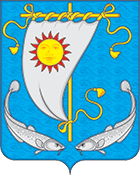 АДМИНИСТРАЦИЯ СЕЛЬСКОГО ПОСЕЛЕНИЯ«АНДЕГСКИЙ СЕЛЬСОВЕТ»НЕНЕЦКОГО АВТОНОМНОГО ОКРУГАЗАПОЛЯРНОГО  РАЙОНА  РАСПОРЯЖЕНИЕот 02.03. 2023 г. № 4д. Андег Ненецкого автономного округаОб утверждении персонального состава эвакуационной комиссии администрации Сельского поселения «Андегский сельсовет» ЗР НАОВ соответствии с Федеральным законом от 21.12.1994 N 68-ФЗ "О защите населения и территории от чрезвычайных ситуаций природного и техногенного характера", Федеральным законом от 12.02.1998 N 28-ФЗ "О гражданской обороне", Федеральным законом от 06.10.2003 N 131-ФЗ "Об общих принципах организации местного самоуправления в Российской Федерации", постановлением Администрации Сельского поселения «Андегский сельсовет» ЗР НАО  от 13.01.2023 № 3п «Об утверждении Положения об эвакуационной комиссии Администрации Сельского поселения «Андегский сельсовет» Заполярного района Ненецкого автономного округа :1. Утвердить персональный состав эвакуационной комиссии Администрации Сельского поселения «Андегский сельсовет» Заполярного района Ненецкого автономного округа :Глава Сельского поселения «Андегский  сельсовет» ЗР НАО                                                   В.Ф. АбакумоваI. УправлениеI. УправлениеI. Управление1. Абакумова Валентина Федоровна Председатель эвакуационной комиссии (ЭК)Глава Администрации Сельского поселения «Андегский сельсовет» ЗР НАО;2. Антоняк Евгения НиколаевнаСекретарь эвакуационной комиссии- главный специалист Администрации Сельского поселения «Андегский сельсовет» ЗР НАО;II. Группа планирования и управления эвакуациейII. Группа планирования и управления эвакуациейII. Группа планирования и управления эвакуацией1. Канев Иван АлександровичНачальник группы - заместитель председателя ЭК- депутат СД Сельского поселения «Андегский сельсовет» ЗР НАО;2. Вотинов Андрей АнатольевичЗаместитель начальника группы- сотрудник КУ НАО «Отряд Государственной противопожарной службы»;III. Группа дорожного и транспортного обеспеченияIII. Группа дорожного и транспортного обеспеченияIII. Группа дорожного и транспортного обеспечения1. Будилов Александр АлександровичНачальник группы- старший мастер ЖКУ «Нельмин-Нос»;2. Веселов Андрей АлександровичПомощник начальника группы по автомобильному транспорту - заместитель начальника группы- сотрудник КУ НАО «Отряд Государственной противопожарной службы»;IV. Группа первоочередного жизнеобеспеченияIV. Группа первоочередного жизнеобеспеченияIV. Группа первоочередного жизнеобеспечения1. Хабарова Ольга АфанасьевнаНачальник группы- заведующий ФЗП Андег;2. Клопова Валентина АлексеевнаПомощник начальника группы по организации медицинского обеспечения- депутат СД Сельского поселения «Андегский сельсовет» ЗР НАО;3. Андронова Любовь НиколаевнаПомощник начальника группы по организации обеспечения товарами первой необходимости- зав. магазина № 27;V. Группа связи, оповещения и информационного обеспеченияV. Группа связи, оповещения и информационного обеспеченияV. Группа связи, оповещения и информационного обеспечения1. Пескишева Мария Васильевна Начальник группы- директор ГБОУ НАО «ОШ д. Андег»;2. Корепанова Светлана ВалериевнаЗаместитель начальника группы- старший воспитатель ГБДОУ НАО «ОШ д. Андег»;VI. Группа учета эвакуации населенияVI. Группа учета эвакуации населенияVI. Группа учета эвакуации населения1. Скопин Сергей ВасильевичНачальник группы- старший мастер ЖКУ «Нельмин-Нос;2. Пескишева Нелля ВикторовнаЗаместитель начальника группы- библиотекарь;3. Кожевин Александр Владимирович  Помощник начальника группы по учету эвакуации медицинского оборудования и имущества- инспектор КУ НАО «МФЦ» филиал д. Андег;4. Кисляков Алексей Павловичч  Помощник начальника группы по учету эвакуации средств первоочередного обеспечения- депутат Совета депутатов Сельского поселения «Андегский сельсовет» ЗР НАОVII. Группа учета эвакуации материальных и культурных ценностейVII. Группа учета эвакуации материальных и культурных ценностейVII. Группа учета эвакуации материальных и культурных ценностей1. Клопова Полина МихайловнаНачальник группыАндег2. Вылка Ольга ВладимировнаПомощник начальника группы по ведению графиков эвакуации и подготовки донесений- депутат Совета депутатов Сельского поселения «Андегский сельсовет» ЗР НАО;3. Канева Валентина ВасильевнаПомощник начальника группы по учету эвакуации населения- депутат Совета депутатов Сельского поселения «Андегский сельсовет» ЗР НАО;